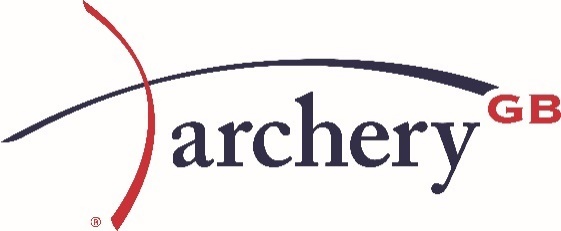 Ella Gibson secures her spot at the 2024 World Cup Final British compound archers bring home three medals from stage three of the Hyundai World CupXX June 2024 – After five days of shooting in the 40 degree heat of Antalya, Turkey, the British compound archery team have brought home an individual bronze and both a silver and bronze team medal from the third stage of the 2024 Hyundai World Cup.Following the success of their recurve teammates at the Final Quota Tournament, also in Antalya, the compound women’s team comprising of Ella Gibson, Izzy Carpenter and Layla Annison competed in their elimination matches on Wednesday 19 June.The team ranked seventh in the qualifying round and following an impressive performance, shot their way from the 1/8 round to the bronze final where they defeated both Brazil and the second-ranked team, Mexico. In a nail-biting semi-final match, the team from GB faced Estonia and missed out on securing a place in the gold final by a single point, earning 227 points to Estonia’s 228. Competing against the home-team from Turkey in the fight for bronze, the teams ended the match on a tie with 232 points apiece, resulting in a shoot-off to crown third place. In the all-deciding final shoot-off, a total of 28 points from the British team was all it took to defeat their opponent’s 27 and take home a bronze medal. Layla said: “I feel like we worked really well together. We tried out a slightly unorthodox shooting order as previously we’ve not medalled as a three before, and it worked. We came away with the bronze which I’m really happy about, but next year our eyes are on gold.”Competing in the semi-final match held on 22 June in scenic Konyaalti Beach, Ella Gibson, currently the women’s world number one compound archer, narrowly missed out on a place in the gold medal match, losing to Italy’s Elisa Roner 145-146. Following a tie at the first end of the bronze match against Tonja Ellison from Slovenia, Ella gained and maintained a steady two-point lead throughout the match, resulting in a 148-146 win which also secured her spot at the Hyundai World Cup final which takes place in Mexico later this year. Ella said: “It's great to finish the season with a World Cup medal. This is actually the first bronze medal I've won as I got fourth at the last tournament. I was pretty nervous going into my bronze medal match, but I didn't want to walk away without a medal again. Duncan Busby, (team manager), kept me calm and focused and it really paid off. Of course, I wanted more, but it's good to know that even when I'm not on the top of my game, I can still medal. It's great to lock in my place at the World Cup final, my third appearance in a row. I'm going to try my hardest to medal, if not come away with the win."In the mixed team competition, Ella Gibson joined Ajay Scott and went into the elimination rounds in eleventh position. Causing quite the upset, the team from GB knocked out both the sixth-ranked team from America, and in the semi-finals, the second-ranked team from Colombia, solidifying their spot in the gold final. Competing in a closely fought match for gold against the team from Kazakhstan, GB came away with silver after earning 155 points to their opponent’s 158.Ajay said: “My first experience of the World Cup finals stage was incredible. I was nervous but I loved every second of it. Ella and I shot so good together and I’m very proud of us! To come home with a medal after just my second appearance at a World Cup is something I’m very excited and proud of. I couldn’t have asked for a better end to my international season this year.”-Ends-Media Contacts Bethan Simkins or Laura Wilson at archerygb@targetgroup.co.uk or call 01242 633100. About Archery GBArchery GB is the British body for all forms of archery in the UK, an inclusive sport which lends itself to all spectrums of the population - regardless of age, disability or gender. With over 800 clubs and more than 38,300 members, Archery GB is affiliated to World Archery, the British Olympic Association and the British Paralympic Association. More information: www.archerygb.org Beginners can visit www.startarchery.co.uk to find beginners’ courses and clubs near them and to learn more about the sport.